LED 19.5'' DELL E2016HV (B)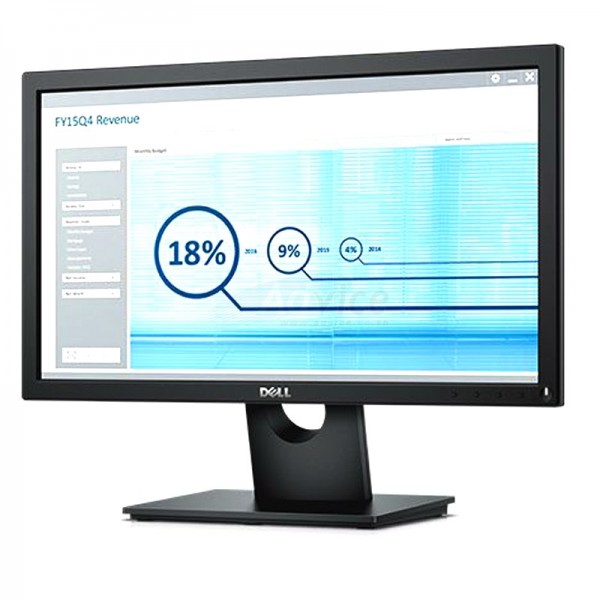 Brand :			DELL
Model :		E2016HV
Pixel Pitch :		0.248 x 0.248 mm
Response Time :	5 ms typical (Black to White)
Max. Resolution :	1600 x 900 at 60 Hz
Contrast Ratio :	1000:1 (typical)
Brightness :		250 cd/m2 (typical)
Display :		19.5 inches
Viewing Angle :	160° vertical / 170° horizontal
Color System :		16.7 million colors
Audio Speaker :	No
VGA Port :		1 Port
Aspect Ratio :		Widescreen (16:9)
Warranty :		3Y